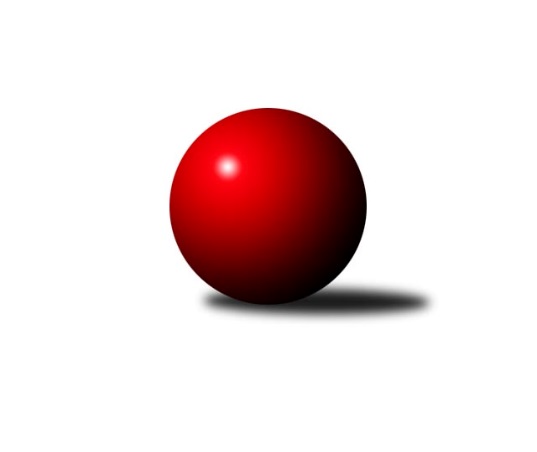 Č.4Ročník 2017/2018	28.4.2024 3. KLM C 2017/2018Statistika 4. kolaTabulka družstev:		družstvo	záp	výh	rem	proh	skore	sety	průměr	body	plné	dorážka	chyby	1.	TJ Horní Benešov ˝A˝	4	4	0	0	24.5 : 7.5 	(54.5 : 41.5)	3303	8	2253	1050	34.5	2.	TJ Tatran Litovel ˝A˝	4	3	0	1	22.0 : 10.0 	(60.5 : 35.5)	3204	6	2171	1033	30.5	3.	TJ Zbrojovka Vsetín ˝A˝	4	2	2	0	19.0 : 13.0 	(51.5 : 44.5)	3272	6	2204	1068	26.8	4.	KK Šumperk˝A˝	4	2	1	1	18.5 : 13.5 	(54.5 : 41.5)	3150	5	2134	1016	35.5	5.	KC Zlín	4	2	1	1	18.0 : 14.0 	(58.5 : 37.5)	3235	5	2163	1072	21.8	6.	KK Zábřeh ˝B˝	4	2	1	1	17.0 : 15.0 	(48.0 : 48.0)	3154	5	2153	1001	33	7.	TJ  Odry ˝A˝	4	2	0	2	18.0 : 14.0 	(50.5 : 45.5)	3166	4	2135	1031	41	8.	TJ Jiskra Rýmařov ˝A˝	4	2	0	2	16.0 : 16.0 	(43.0 : 53.0)	3255	4	2166	1090	25.3	9.	TJ Sokol Machová ˝A˝	4	1	0	3	12.0 : 20.0 	(41.0 : 55.0)	3067	2	2105	962	45.5	10.	SKK Ostrava ˝A˝	4	1	0	3	9.0 : 23.0 	(39.5 : 56.5)	3111	2	2129	982	38.3	11.	TJ Sokol Bohumín ˝A˝	4	0	1	3	11.0 : 21.0 	(38.5 : 57.5)	3141	1	2139	1002	37.3	12.	HKK Olomouc ˝B˝	4	0	0	4	7.0 : 25.0 	(36.0 : 60.0)	3047	0	2104	943	39.5Tabulka doma:		družstvo	záp	výh	rem	proh	skore	sety	průměr	body	maximum	minimum	1.	TJ Tatran Litovel ˝A˝	2	2	0	0	15.0 : 1.0 	(35.0 : 13.0)	3238	4	3289	3186	2.	TJ Jiskra Rýmařov ˝A˝	2	2	0	0	12.0 : 4.0 	(25.0 : 23.0)	3252	4	3262	3241	3.	TJ Horní Benešov ˝A˝	2	2	0	0	11.5 : 4.5 	(26.5 : 21.5)	3394	4	3432	3355	4.	TJ Zbrojovka Vsetín ˝A˝	2	2	0	0	11.0 : 5.0 	(27.5 : 20.5)	3311	4	3314	3307	5.	KK Šumperk˝A˝	2	1	1	0	10.0 : 6.0 	(29.0 : 19.0)	3111	3	3119	3102	6.	KK Zábřeh ˝B˝	2	1	1	0	10.0 : 6.0 	(24.0 : 24.0)	3260	3	3262	3258	7.	TJ  Odry ˝A˝	2	1	0	1	8.0 : 8.0 	(23.0 : 25.0)	3212	2	3323	3101	8.	TJ Sokol Machová ˝A˝	2	1	0	1	8.0 : 8.0 	(23.0 : 25.0)	3091	2	3133	3049	9.	SKK Ostrava ˝A˝	2	1	0	1	7.0 : 9.0 	(24.5 : 23.5)	3012	2	3025	2999	10.	KC Zlín	2	0	1	1	6.0 : 10.0 	(25.0 : 23.0)	3200	1	3225	3175	11.	TJ Sokol Bohumín ˝A˝	2	0	0	2	4.0 : 12.0 	(14.5 : 33.5)	3097	0	3122	3072	12.	HKK Olomouc ˝B˝	2	0	0	2	3.0 : 13.0 	(17.0 : 31.0)	3165	0	3190	3140Tabulka venku:		družstvo	záp	výh	rem	proh	skore	sety	průměr	body	maximum	minimum	1.	TJ Horní Benešov ˝A˝	2	2	0	0	13.0 : 3.0 	(28.0 : 20.0)	3258	4	3281	3234	2.	KC Zlín	2	2	0	0	12.0 : 4.0 	(33.5 : 14.5)	3252	4	3343	3161	3.	TJ  Odry ˝A˝	2	1	0	1	10.0 : 6.0 	(27.5 : 20.5)	3144	2	3257	3030	4.	KK Šumperk˝A˝	2	1	0	1	8.5 : 7.5 	(25.5 : 22.5)	3170	2	3213	3127	5.	TJ Zbrojovka Vsetín ˝A˝	2	0	2	0	8.0 : 8.0 	(24.0 : 24.0)	3253	2	3267	3238	6.	TJ Tatran Litovel ˝A˝	2	1	0	1	7.0 : 9.0 	(25.5 : 22.5)	3187	2	3274	3099	7.	KK Zábřeh ˝B˝	2	1	0	1	7.0 : 9.0 	(24.0 : 24.0)	3102	2	3154	3049	8.	TJ Sokol Bohumín ˝A˝	2	0	1	1	7.0 : 9.0 	(24.0 : 24.0)	3164	1	3213	3114	9.	HKK Olomouc ˝B˝	2	0	0	2	4.0 : 12.0 	(19.0 : 29.0)	2988	0	2995	2980	10.	TJ Jiskra Rýmařov ˝A˝	2	0	0	2	4.0 : 12.0 	(18.0 : 30.0)	3257	0	3324	3190	11.	TJ Sokol Machová ˝A˝	2	0	0	2	4.0 : 12.0 	(18.0 : 30.0)	3055	0	3165	2945	12.	SKK Ostrava ˝A˝	2	0	0	2	2.0 : 14.0 	(15.0 : 33.0)	3160	0	3231	3089Tabulka podzimní části:		družstvo	záp	výh	rem	proh	skore	sety	průměr	body	doma	venku	1.	TJ Horní Benešov ˝A˝	4	4	0	0	24.5 : 7.5 	(54.5 : 41.5)	3303	8 	2 	0 	0 	2 	0 	0	2.	TJ Tatran Litovel ˝A˝	4	3	0	1	22.0 : 10.0 	(60.5 : 35.5)	3204	6 	2 	0 	0 	1 	0 	1	3.	TJ Zbrojovka Vsetín ˝A˝	4	2	2	0	19.0 : 13.0 	(51.5 : 44.5)	3272	6 	2 	0 	0 	0 	2 	0	4.	KK Šumperk˝A˝	4	2	1	1	18.5 : 13.5 	(54.5 : 41.5)	3150	5 	1 	1 	0 	1 	0 	1	5.	KC Zlín	4	2	1	1	18.0 : 14.0 	(58.5 : 37.5)	3235	5 	0 	1 	1 	2 	0 	0	6.	KK Zábřeh ˝B˝	4	2	1	1	17.0 : 15.0 	(48.0 : 48.0)	3154	5 	1 	1 	0 	1 	0 	1	7.	TJ  Odry ˝A˝	4	2	0	2	18.0 : 14.0 	(50.5 : 45.5)	3166	4 	1 	0 	1 	1 	0 	1	8.	TJ Jiskra Rýmařov ˝A˝	4	2	0	2	16.0 : 16.0 	(43.0 : 53.0)	3255	4 	2 	0 	0 	0 	0 	2	9.	TJ Sokol Machová ˝A˝	4	1	0	3	12.0 : 20.0 	(41.0 : 55.0)	3067	2 	1 	0 	1 	0 	0 	2	10.	SKK Ostrava ˝A˝	4	1	0	3	9.0 : 23.0 	(39.5 : 56.5)	3111	2 	1 	0 	1 	0 	0 	2	11.	TJ Sokol Bohumín ˝A˝	4	0	1	3	11.0 : 21.0 	(38.5 : 57.5)	3141	1 	0 	0 	2 	0 	1 	1	12.	HKK Olomouc ˝B˝	4	0	0	4	7.0 : 25.0 	(36.0 : 60.0)	3047	0 	0 	0 	2 	0 	0 	2Tabulka jarní části:		družstvo	záp	výh	rem	proh	skore	sety	průměr	body	doma	venku	1.	TJ Jiskra Rýmařov ˝A˝	0	0	0	0	0.0 : 0.0 	(0.0 : 0.0)	0	0 	0 	0 	0 	0 	0 	0 	2.	TJ Zbrojovka Vsetín ˝A˝	0	0	0	0	0.0 : 0.0 	(0.0 : 0.0)	0	0 	0 	0 	0 	0 	0 	0 	3.	TJ Sokol Machová ˝A˝	0	0	0	0	0.0 : 0.0 	(0.0 : 0.0)	0	0 	0 	0 	0 	0 	0 	0 	4.	KK Šumperk˝A˝	0	0	0	0	0.0 : 0.0 	(0.0 : 0.0)	0	0 	0 	0 	0 	0 	0 	0 	5.	KC Zlín	0	0	0	0	0.0 : 0.0 	(0.0 : 0.0)	0	0 	0 	0 	0 	0 	0 	0 	6.	KK Zábřeh ˝B˝	0	0	0	0	0.0 : 0.0 	(0.0 : 0.0)	0	0 	0 	0 	0 	0 	0 	0 	7.	TJ Horní Benešov ˝A˝	0	0	0	0	0.0 : 0.0 	(0.0 : 0.0)	0	0 	0 	0 	0 	0 	0 	0 	8.	TJ Tatran Litovel ˝A˝	0	0	0	0	0.0 : 0.0 	(0.0 : 0.0)	0	0 	0 	0 	0 	0 	0 	0 	9.	SKK Ostrava ˝A˝	0	0	0	0	0.0 : 0.0 	(0.0 : 0.0)	0	0 	0 	0 	0 	0 	0 	0 	10.	TJ Sokol Bohumín ˝A˝	0	0	0	0	0.0 : 0.0 	(0.0 : 0.0)	0	0 	0 	0 	0 	0 	0 	0 	11.	HKK Olomouc ˝B˝	0	0	0	0	0.0 : 0.0 	(0.0 : 0.0)	0	0 	0 	0 	0 	0 	0 	0 	12.	TJ  Odry ˝A˝	0	0	0	0	0.0 : 0.0 	(0.0 : 0.0)	0	0 	0 	0 	0 	0 	0 	0 Zisk bodů pro družstvo:		jméno hráče	družstvo	body	zápasy	v %	dílčí body	sety	v %	1.	Vlastimil Bělíček 	TJ Zbrojovka Vsetín ˝A˝ 	4	/	4	(100%)	15	/	16	(94%)	2.	Miroslav Smrčka 	KK Šumperk˝A˝ 	4	/	4	(100%)	13	/	16	(81%)	3.	Jiří Hendrych 	TJ Horní Benešov ˝A˝ 	4	/	4	(100%)	12	/	16	(75%)	4.	Michal Pavič 	TJ  Odry ˝A˝ 	4	/	4	(100%)	11	/	16	(69%)	5.	Miroslav Dokoupil 	HKK Olomouc ˝B˝ 	4	/	4	(100%)	10	/	16	(63%)	6.	Bronislav Fojtík 	KC Zlín 	4	/	4	(100%)	10	/	16	(63%)	7.	Marek Zapletal 	KK Šumperk˝A˝ 	3	/	3	(100%)	9	/	12	(75%)	8.	Zoltán Bagári 	TJ Zbrojovka Vsetín ˝A˝ 	3	/	3	(100%)	9	/	12	(75%)	9.	Milan Šula 	KK Zábřeh ˝B˝ 	3	/	3	(100%)	8	/	12	(67%)	10.	Vlastimil Brázdil 	TJ Sokol Machová ˝A˝ 	3	/	3	(100%)	8	/	12	(67%)	11.	Jakub Mokoš 	TJ Tatran Litovel ˝A˝ 	3	/	3	(100%)	8	/	12	(67%)	12.	Milan Dědáček 	TJ Jiskra Rýmařov ˝A˝ 	3	/	4	(75%)	10	/	16	(63%)	13.	Stanislav Ovšák 	TJ  Odry ˝A˝ 	3	/	4	(75%)	10	/	16	(63%)	14.	Karel Chlevišťan 	TJ  Odry ˝A˝ 	3	/	4	(75%)	9.5	/	16	(59%)	15.	David Čulík 	TJ Tatran Litovel ˝A˝ 	3	/	4	(75%)	9	/	16	(56%)	16.	Miroslav Petřek ml.	TJ Horní Benešov ˝A˝ 	3	/	4	(75%)	9	/	16	(56%)	17.	Fridrich Péli 	TJ Sokol Bohumín ˝A˝ 	3	/	4	(75%)	9	/	16	(56%)	18.	Ladislav Stárek 	TJ Jiskra Rýmařov ˝A˝ 	3	/	4	(75%)	9	/	16	(56%)	19.	Jiří Michálek 	KK Zábřeh ˝B˝ 	3	/	4	(75%)	8.5	/	16	(53%)	20.	Michal Laga 	TJ Sokol Machová ˝A˝ 	3	/	4	(75%)	8.5	/	16	(53%)	21.	Kamil Kubeša 	TJ Horní Benešov ˝A˝ 	3	/	4	(75%)	8	/	16	(50%)	22.	Jaroslav Heblák 	TJ Jiskra Rýmařov ˝A˝ 	3	/	4	(75%)	8	/	16	(50%)	23.	Tomáš Polášek 	KC Zlín 	2	/	2	(100%)	8	/	8	(100%)	24.	Miroslav Sigmund 	TJ Tatran Litovel ˝A˝ 	2	/	2	(100%)	7	/	8	(88%)	25.	Martin Bilíček 	TJ Horní Benešov ˝A˝ 	2	/	2	(100%)	6	/	8	(75%)	26.	Miroslav Talášek 	TJ Tatran Litovel ˝A˝ 	2	/	3	(67%)	9	/	12	(75%)	27.	Lubomír Matějíček 	KC Zlín 	2	/	3	(67%)	8	/	12	(67%)	28.	Petr Rak 	TJ Horní Benešov ˝A˝ 	2	/	3	(67%)	8	/	12	(67%)	29.	Marek Frydrych 	TJ  Odry ˝A˝ 	2	/	3	(67%)	7.5	/	12	(63%)	30.	Jiří Fiala 	TJ Tatran Litovel ˝A˝ 	2	/	3	(67%)	7	/	12	(58%)	31.	Miroslav Málek 	KC Zlín 	2	/	3	(67%)	6.5	/	12	(54%)	32.	Petr Kuttler 	TJ Sokol Bohumín ˝A˝ 	2	/	3	(67%)	4	/	12	(33%)	33.	Karel Ivaniš 	KC Zlín 	2	/	4	(50%)	11	/	16	(69%)	34.	Kamil Axman 	TJ Tatran Litovel ˝A˝ 	2	/	4	(50%)	10	/	16	(63%)	35.	René Světlík 	TJ Sokol Bohumín ˝A˝ 	2	/	4	(50%)	10	/	16	(63%)	36.	Václav Švub 	KK Zábřeh ˝B˝ 	2	/	4	(50%)	9	/	16	(56%)	37.	Miroslav Štěpán 	KK Zábřeh ˝B˝ 	2	/	4	(50%)	8	/	16	(50%)	38.	Petr Matějka 	KK Šumperk˝A˝ 	2	/	4	(50%)	8	/	16	(50%)	39.	Zdeněk Kuna 	SKK Ostrava ˝A˝ 	2	/	4	(50%)	7.5	/	16	(47%)	40.	Miroslav Míšek 	TJ Sokol Machová ˝A˝ 	2	/	4	(50%)	7.5	/	16	(47%)	41.	Martin Vitásek 	KK Zábřeh ˝B˝ 	2	/	4	(50%)	7	/	16	(44%)	42.	Jan Pavlosek 	SKK Ostrava ˝A˝ 	2	/	4	(50%)	7	/	16	(44%)	43.	Aleš Kohutek 	TJ Sokol Bohumín ˝A˝ 	2	/	4	(50%)	7	/	16	(44%)	44.	Adam Běláška 	KK Šumperk˝A˝ 	2	/	4	(50%)	7	/	16	(44%)	45.	Jaroslav Tezzele 	TJ Jiskra Rýmařov ˝A˝ 	2	/	4	(50%)	6	/	16	(38%)	46.	Jaroslav Sedlář 	KK Šumperk˝A˝ 	1.5	/	3	(50%)	6	/	12	(50%)	47.	Vlastimil Skopalík 	TJ Horní Benešov ˝A˝ 	1.5	/	4	(38%)	9	/	16	(56%)	48.	Jaroslav Vymazal 	KK Šumperk˝A˝ 	1	/	1	(100%)	4	/	4	(100%)	49.	Vojtěch Rozkopal 	TJ  Odry ˝A˝ 	1	/	1	(100%)	2.5	/	4	(63%)	50.	František Baleka 	TJ Tatran Litovel ˝A˝ 	1	/	1	(100%)	2	/	4	(50%)	51.	Petr Dvořáček 	TJ Zbrojovka Vsetín ˝A˝ 	1	/	1	(100%)	2	/	4	(50%)	52.	Radim Abrahám 	KC Zlín 	1	/	2	(50%)	4	/	8	(50%)	53.	Vladislav Pečinka 	TJ Horní Benešov ˝A˝ 	1	/	2	(50%)	2.5	/	8	(31%)	54.	Jiří Čamek 	TJ Tatran Litovel ˝A˝ 	1	/	3	(33%)	7.5	/	12	(63%)	55.	Jindřich Kolařík 	KC Zlín 	1	/	3	(33%)	6	/	12	(50%)	56.	Roman Hrančík 	TJ Sokol Machová ˝A˝ 	1	/	3	(33%)	5.5	/	12	(46%)	57.	Dušan Říha 	HKK Olomouc ˝B˝ 	1	/	3	(33%)	5	/	12	(42%)	58.	Vladimír Korta 	SKK Ostrava ˝A˝ 	1	/	3	(33%)	5	/	12	(42%)	59.	Bohuslav Husek 	TJ Sokol Machová ˝A˝ 	1	/	3	(33%)	5	/	12	(42%)	60.	Miroslav Pytel 	SKK Ostrava ˝A˝ 	1	/	3	(33%)	3.5	/	12	(29%)	61.	Petr Dvorský 	TJ  Odry ˝A˝ 	1	/	4	(25%)	8	/	16	(50%)	62.	Gustav Vojtek 	KK Šumperk˝A˝ 	1	/	4	(25%)	7.5	/	16	(47%)	63.	Petr Holas 	SKK Ostrava ˝A˝ 	1	/	4	(25%)	7.5	/	16	(47%)	64.	Daniel Bělíček 	TJ Zbrojovka Vsetín ˝A˝ 	1	/	4	(25%)	7	/	16	(44%)	65.	Ivan Říha 	TJ Zbrojovka Vsetín ˝A˝ 	1	/	4	(25%)	7	/	16	(44%)	66.	Jiří Zezulka st. 	TJ Jiskra Rýmařov ˝A˝ 	1	/	4	(25%)	7	/	16	(44%)	67.	Jiří Baslar 	HKK Olomouc ˝B˝ 	1	/	4	(25%)	7	/	16	(44%)	68.	Tomáš Hambálek 	TJ Zbrojovka Vsetín ˝A˝ 	1	/	4	(25%)	6.5	/	16	(41%)	69.	Jan Körner 	KK Zábřeh ˝B˝ 	1	/	4	(25%)	6.5	/	16	(41%)	70.	Jiří Michalík 	TJ Sokol Machová ˝A˝ 	0	/	1	(0%)	2	/	4	(50%)	71.	Martin Dolák 	TJ Zbrojovka Vsetín ˝A˝ 	0	/	1	(0%)	2	/	4	(50%)	72.	Roman Janás 	KC Zlín 	0	/	1	(0%)	2	/	4	(50%)	73.	Pavel Kubálek 	KC Zlín 	0	/	1	(0%)	1	/	4	(25%)	74.	Ladislav Janáč 	TJ Jiskra Rýmařov ˝A˝ 	0	/	1	(0%)	1	/	4	(25%)	75.	Roman Honl 	TJ Sokol Bohumín ˝A˝ 	0	/	1	(0%)	1	/	4	(25%)	76.	Jiří Srovnal 	KK Zábřeh ˝B˝ 	0	/	1	(0%)	1	/	4	(25%)	77.	Petr Axman 	TJ Tatran Litovel ˝A˝ 	0	/	1	(0%)	1	/	4	(25%)	78.	Jiří Polášek 	TJ Jiskra Rýmařov ˝A˝ 	0	/	1	(0%)	1	/	4	(25%)	79.	Jaroslav Lušovský 	TJ  Odry ˝A˝ 	0	/	1	(0%)	0	/	4	(0%)	80.	Jiří Fryštacký 	TJ Sokol Machová ˝A˝ 	0	/	1	(0%)	0	/	4	(0%)	81.	Dominik Böhm 	SKK Ostrava ˝A˝ 	0	/	2	(0%)	3	/	8	(38%)	82.	Tomáš Novosad 	TJ Zbrojovka Vsetín ˝A˝ 	0	/	2	(0%)	2	/	8	(25%)	83.	Radek Hejtman 	HKK Olomouc ˝B˝ 	0	/	2	(0%)	2	/	8	(25%)	84.	Radek Malíšek 	HKK Olomouc ˝B˝ 	0	/	2	(0%)	1	/	8	(13%)	85.	Michal Davidík 	TJ Jiskra Rýmařov ˝A˝ 	0	/	2	(0%)	1	/	8	(13%)	86.	Milan Dovrtěl 	TJ Sokol Machová ˝A˝ 	0	/	3	(0%)	3.5	/	12	(29%)	87.	Josef Šrámek 	HKK Olomouc ˝B˝ 	0	/	3	(0%)	3	/	12	(25%)	88.	Jiří Trnka 	SKK Ostrava ˝A˝ 	0	/	4	(0%)	6	/	16	(38%)	89.	Břetislav Sobota 	HKK Olomouc ˝B˝ 	0	/	4	(0%)	5	/	16	(31%)	90.	Jan Zaškolný 	TJ Sokol Bohumín ˝A˝ 	0	/	4	(0%)	4.5	/	16	(28%)	91.	Karol Nitka 	TJ Sokol Bohumín ˝A˝ 	0	/	4	(0%)	3	/	16	(19%)Průměry na kuželnách:		kuželna	průměr	plné	dorážka	chyby	výkon na hráče	1.	 Horní Benešov, 1-4	3331	2224	1107	34.8	(555.2)	2.	TJ Zbrojovka Vsetín, 1-4	3267	2170	1096	27.5	(544.5)	3.	KK Zábřeh, 1-4	3254	2207	1047	28.3	(542.4)	4.	HKK Olomouc, 1-8	3238	2206	1032	30.8	(539.8)	5.	TJ Valašské Meziříčí, 1-4	3215	2196	1019	42.3	(536.0)	6.	KK Jiskra Rýmařov, 1-4	3203	2167	1036	31.3	(534.0)	7.	Sokol Přemyslovice, 1-4	3153	2138	1014	33.3	(525.5)	8.	KC Zlín, 1-4	3147	2136	1010	35.4	(524.5)	9.	TJ Sokol Bohumín, 1-4	3127	2128	998	30.3	(521.2)	10.	KK Šumperk, 1-4	3078	2105	973	34.0	(513.1)	11.	TJ VOKD Poruba, 1-4	2999	2066	933	45.8	(500.0)Nejlepší výkony na kuželnách: Horní Benešov, 1-4TJ Horní Benešov ˝A˝	3432	1. kolo	Ladislav Stárek 	TJ Jiskra Rýmařov ˝A˝	591	1. koloTJ Horní Benešov ˝A˝	3355	3. kolo	Vlastimil Skopalík 	TJ Horní Benešov ˝A˝	590	1. koloTJ Jiskra Rýmařov ˝A˝	3324	1. kolo	Jiří Hendrych 	TJ Horní Benešov ˝A˝	589	3. koloKK Šumperk˝A˝	3213	3. kolo	Jiří Hendrych 	TJ Horní Benešov ˝A˝	589	1. kolo		. kolo	Kamil Kubeša 	TJ Horní Benešov ˝A˝	587	3. kolo		. kolo	Miroslav Petřek ml.	TJ Horní Benešov ˝A˝	587	3. kolo		. kolo	Miroslav Petřek ml.	TJ Horní Benešov ˝A˝	582	1. kolo		. kolo	Miroslav Smrčka 	KK Šumperk˝A˝	582	3. kolo		. kolo	Kamil Kubeša 	TJ Horní Benešov ˝A˝	581	1. kolo		. kolo	Jiří Zezulka st. 	TJ Jiskra Rýmařov ˝A˝	569	1. koloTJ Zbrojovka Vsetín, 1-4TJ Zbrojovka Vsetín ˝A˝	3314	1. kolo	Vlastimil Bělíček 	TJ Zbrojovka Vsetín ˝A˝	618	3. koloTJ Zbrojovka Vsetín ˝A˝	3307	3. kolo	Vlastimil Bělíček 	TJ Zbrojovka Vsetín ˝A˝	597	1. koloTJ  Odry ˝A˝	3257	1. kolo	Tomáš Hambálek 	TJ Zbrojovka Vsetín ˝A˝	590	1. koloTJ Jiskra Rýmařov ˝A˝	3190	3. kolo	Zoltán Bagári 	TJ Zbrojovka Vsetín ˝A˝	583	3. kolo		. kolo	Marek Frydrych 	TJ  Odry ˝A˝	578	1. kolo		. kolo	Michal Pavič 	TJ  Odry ˝A˝	571	1. kolo		. kolo	Karel Chlevišťan 	TJ  Odry ˝A˝	562	1. kolo		. kolo	Jaroslav Tezzele 	TJ Jiskra Rýmařov ˝A˝	561	3. kolo		. kolo	Ivan Říha 	TJ Zbrojovka Vsetín ˝A˝	560	3. kolo		. kolo	Milan Dědáček 	TJ Jiskra Rýmařov ˝A˝	549	3. koloKK Zábřeh, 1-4TJ Zbrojovka Vsetín ˝A˝	3267	2. kolo	Vlastimil Bělíček 	TJ Zbrojovka Vsetín ˝A˝	621	2. koloKK Zábřeh ˝B˝	3262	4. kolo	Milan Šula 	KK Zábřeh ˝B˝	588	4. koloKK Zábřeh ˝B˝	3258	2. kolo	Jan Körner 	KK Zábřeh ˝B˝	574	2. koloSKK Ostrava ˝A˝	3231	4. kolo	Václav Švub 	KK Zábřeh ˝B˝	563	4. kolo		. kolo	Jiří Trnka 	SKK Ostrava ˝A˝	560	4. kolo		. kolo	Milan Šula 	KK Zábřeh ˝B˝	559	2. kolo		. kolo	Zdeněk Kuna 	SKK Ostrava ˝A˝	554	4. kolo		. kolo	Tomáš Hambálek 	TJ Zbrojovka Vsetín ˝A˝	550	2. kolo		. kolo	Jiří Michálek 	KK Zábřeh ˝B˝	548	4. kolo		. kolo	Ivan Říha 	TJ Zbrojovka Vsetín ˝A˝	545	2. koloHKK Olomouc, 1-8KC Zlín	3343	1. kolo	Miroslav Dokoupil 	HKK Olomouc ˝B˝	642	1. koloTJ Horní Benešov ˝A˝	3281	4. kolo	Miroslav Petřek ml.	TJ Horní Benešov ˝A˝	603	4. koloHKK Olomouc ˝B˝	3190	1. kolo	Karel Ivaniš 	KC Zlín	581	1. koloHKK Olomouc ˝B˝	3140	4. kolo	Miroslav Málek 	KC Zlín	577	1. kolo		. kolo	Dušan Říha 	HKK Olomouc ˝B˝	569	1. kolo		. kolo	Petr Rak 	TJ Horní Benešov ˝A˝	559	4. kolo		. kolo	Jindřich Kolařík 	KC Zlín	553	1. kolo		. kolo	Bronislav Fojtík 	KC Zlín	546	1. kolo		. kolo	Břetislav Sobota 	HKK Olomouc ˝B˝	545	4. kolo		. kolo	Roman Janás 	KC Zlín	544	1. koloTJ Valašské Meziříčí, 1-4TJ  Odry ˝A˝	3323	4. kolo	Karel Chlevišťan 	TJ  Odry ˝A˝	600	4. koloTJ Tatran Litovel ˝A˝	3274	2. kolo	Marek Frydrych 	TJ  Odry ˝A˝	578	4. koloTJ Sokol Machová ˝A˝	3165	4. kolo	Vlastimil Brázdil 	TJ Sokol Machová ˝A˝	574	4. koloTJ  Odry ˝A˝	3101	2. kolo	Michal Pavič 	TJ  Odry ˝A˝	572	4. kolo		. kolo	Vojtěch Rozkopal 	TJ  Odry ˝A˝	569	2. kolo		. kolo	Jiří Čamek 	TJ Tatran Litovel ˝A˝	565	2. kolo		. kolo	Miroslav Sigmund 	TJ Tatran Litovel ˝A˝	563	2. kolo		. kolo	Bohuslav Husek 	TJ Sokol Machová ˝A˝	553	4. kolo		. kolo	David Čulík 	TJ Tatran Litovel ˝A˝	553	2. kolo		. kolo	Miroslav Talášek 	TJ Tatran Litovel ˝A˝	544	2. koloKK Jiskra Rýmařov, 1-4TJ Jiskra Rýmařov ˝A˝	3262	4. kolo	Milan Dědáček 	TJ Jiskra Rýmařov ˝A˝	592	4. koloTJ Jiskra Rýmařov ˝A˝	3241	2. kolo	Fridrich Péli 	TJ Sokol Bohumín ˝A˝	573	2. koloTJ Sokol Bohumín ˝A˝	3213	2. kolo	Jaroslav Tezzele 	TJ Jiskra Rýmařov ˝A˝	563	2. koloTJ Tatran Litovel ˝A˝	3099	4. kolo	Ladislav Stárek 	TJ Jiskra Rýmařov ˝A˝	561	2. kolo		. kolo	Jaroslav Tezzele 	TJ Jiskra Rýmařov ˝A˝	560	4. kolo		. kolo	Ladislav Stárek 	TJ Jiskra Rýmařov ˝A˝	556	4. kolo		. kolo	Milan Dědáček 	TJ Jiskra Rýmařov ˝A˝	552	2. kolo		. kolo	Petr Kuttler 	TJ Sokol Bohumín ˝A˝	551	2. kolo		. kolo	Jiří Zezulka st. 	TJ Jiskra Rýmařov ˝A˝	549	2. kolo		. kolo	Aleš Kohutek 	TJ Sokol Bohumín ˝A˝	548	2. koloSokol Přemyslovice, 1-4TJ Tatran Litovel ˝A˝	3289	1. kolo	Jiří Čamek 	TJ Tatran Litovel ˝A˝	573	1. koloTJ Tatran Litovel ˝A˝	3186	3. kolo	Jakub Mokoš 	TJ Tatran Litovel ˝A˝	570	1. koloSKK Ostrava ˝A˝	3089	1. kolo	Kamil Axman 	TJ Tatran Litovel ˝A˝	547	1. koloKK Zábřeh ˝B˝	3049	3. kolo	Jakub Mokoš 	TJ Tatran Litovel ˝A˝	547	3. kolo		. kolo	Kamil Axman 	TJ Tatran Litovel ˝A˝	545	3. kolo		. kolo	Zdeněk Kuna 	SKK Ostrava ˝A˝	544	1. kolo		. kolo	Miroslav Talášek 	TJ Tatran Litovel ˝A˝	542	1. kolo		. kolo	David Čulík 	TJ Tatran Litovel ˝A˝	541	3. kolo		. kolo	Miroslav Štěpán 	KK Zábřeh ˝B˝	540	3. kolo		. kolo	František Baleka 	TJ Tatran Litovel ˝A˝	539	3. koloKC Zlín, 1-4TJ Zbrojovka Vsetín ˝A˝	3238	4. kolo	Miroslav Petřek ml.	TJ Horní Benešov ˝A˝	598	2. koloTJ Horní Benešov ˝A˝	3234	2. kolo	Vlastimil Bělíček 	TJ Zbrojovka Vsetín ˝A˝	592	4. koloKC Zlín	3225	4. kolo	Miroslav Míšek 	TJ Sokol Machová ˝A˝	572	3. koloKC Zlín	3175	2. kolo	Miroslav Málek 	KC Zlín	571	4. koloTJ Sokol Machová ˝A˝	3133	3. kolo	Miroslav Míšek 	TJ Sokol Machová ˝A˝	560	1. koloKK Šumperk˝A˝	3127	1. kolo	Kamil Kubeša 	TJ Horní Benešov ˝A˝	556	2. koloTJ Sokol Machová ˝A˝	3049	1. kolo	Bronislav Fojtík 	KC Zlín	555	4. koloHKK Olomouc ˝B˝	2995	3. kolo	Martin Bilíček 	TJ Horní Benešov ˝A˝	553	2. kolo		. kolo	Michal Laga 	TJ Sokol Machová ˝A˝	553	3. kolo		. kolo	Karel Ivaniš 	KC Zlín	551	4. koloTJ Sokol Bohumín, 1-4KC Zlín	3161	3. kolo	Jiří Michálek 	KK Zábřeh ˝B˝	604	1. koloKK Zábřeh ˝B˝	3154	1. kolo	Tomáš Polášek 	KC Zlín	568	3. koloTJ Sokol Bohumín ˝A˝	3122	1. kolo	Lubomír Matějíček 	KC Zlín	564	3. koloTJ Sokol Bohumín ˝A˝	3072	3. kolo	Petr Kuttler 	TJ Sokol Bohumín ˝A˝	542	3. kolo		. kolo	Jan Zaškolný 	TJ Sokol Bohumín ˝A˝	536	1. kolo		. kolo	Milan Šula 	KK Zábřeh ˝B˝	532	1. kolo		. kolo	Fridrich Péli 	TJ Sokol Bohumín ˝A˝	530	1. kolo		. kolo	René Světlík 	TJ Sokol Bohumín ˝A˝	522	1. kolo		. kolo	Václav Švub 	KK Zábřeh ˝B˝	522	1. kolo		. kolo	Miroslav Málek 	KC Zlín	521	3. koloKK Šumperk, 1-4KK Šumperk˝A˝	3119	2. kolo	Miroslav Smrčka 	KK Šumperk˝A˝	568	2. koloTJ Sokol Bohumín ˝A˝	3114	4. kolo	René Světlík 	TJ Sokol Bohumín ˝A˝	556	4. koloKK Šumperk˝A˝	3102	4. kolo	Petr Matějka 	KK Šumperk˝A˝	549	4. koloHKK Olomouc ˝B˝	2980	2. kolo	Aleš Kohutek 	TJ Sokol Bohumín ˝A˝	545	4. kolo		. kolo	Jaroslav Sedlář 	KK Šumperk˝A˝	536	2. kolo		. kolo	Miroslav Smrčka 	KK Šumperk˝A˝	531	4. kolo		. kolo	Josef Šrámek 	HKK Olomouc ˝B˝	529	2. kolo		. kolo	Jan Zaškolný 	TJ Sokol Bohumín ˝A˝	529	4. kolo		. kolo	Adam Běláška 	KK Šumperk˝A˝	521	4. kolo		. kolo	Petr Matějka 	KK Šumperk˝A˝	519	2. koloTJ VOKD Poruba, 1-4TJ  Odry ˝A˝	3030	3. kolo	Petr Holas 	SKK Ostrava ˝A˝	549	2. koloSKK Ostrava ˝A˝	3025	2. kolo	Petr Dvorský 	TJ  Odry ˝A˝	546	3. koloSKK Ostrava ˝A˝	2999	3. kolo	Zdeněk Kuna 	SKK Ostrava ˝A˝	521	2. koloTJ Sokol Machová ˝A˝	2945	2. kolo	Jiří Trnka 	SKK Ostrava ˝A˝	521	3. kolo		. kolo	Jan Pavlosek 	SKK Ostrava ˝A˝	520	3. kolo		. kolo	Karel Chlevišťan 	TJ  Odry ˝A˝	516	3. kolo		. kolo	Marek Frydrych 	TJ  Odry ˝A˝	513	3. kolo		. kolo	Michal Pavič 	TJ  Odry ˝A˝	511	3. kolo		. kolo	Vlastimil Brázdil 	TJ Sokol Machová ˝A˝	511	2. kolo		. kolo	Stanislav Ovšák 	TJ  Odry ˝A˝	507	3. koloČetnost výsledků:	8.0 : 0.0	1x	7.0 : 1.0	2x	6.0 : 2.0	7x	5.5 : 2.5	1x	5.0 : 3.0	2x	4.0 : 4.0	3x	2.0 : 6.0	6x	1.0 : 7.0	2x